J 14, 1-12Ja jestem drogą i prawdą, i życiemSłowa Ewangelii według Świętego JanaJezus powiedział do swoich uczniów:
«Niech się nie trwoży serce wasze. Wierzycie w Boga? I we Mnie wierzcie! W domu Ojca mego jest mieszkań wiele. Gdyby tak nie było, to bym wam powiedział. Idę przecież przygotować wam miejsce. A gdy odejdę i  przygotuję wam miejsce, przyjdę powtórnie i zabiorę was do siebie, abyście i wy byli tam, gdzie Ja jestem. Znacie drogę, dokąd Ja idę».Odezwał się do Niego Tomasz: «Panie, nie wiemy, dokąd idziesz. Jak więc możemy znać drogę?»Odpowiedział mu Jezus: «Ja jestem drogą i prawdą, i  życiem. Nikt nie przychodzi do Ojca inaczej jak tylko przeze Mnie. Gdybyście Mnie poznali, znalibyście i mojego Ojca. Ale teraz już Go  znacie i zobaczyliście».Rzekł do Niego Filip: «Panie, pokaż nam Ojca, a to nam wystarczy».Odpowiedział mu Jezus: «Filipie, tak długo jestem z  wami, a jeszcze Mnie nie poznałeś? Kto Mnie widzi, widzi także i Ojca. Dlaczego więc mówisz: „Pokaż nam Ojca”? Czy nie wierzysz, że Ja jestem w Ojcu, a Ojciec we Mnie? Słów tych, które wam mówię, nie wypowiadam od  siebie. To Ojciec, który trwa we Mnie, On sam dokonuje tych dzieł. Wierzcie Mi, że Ja jestem w Ojcu, a Ojciec we Mnie. Jeżeli zaś nie – wierzcie przynajmniej ze względu na same dzieła!Zaprawdę, zaprawdę, powiadam wam: Kto we Mnie wierzy, będzie także dokonywał tych dzieł, których Ja dokonuję, a nawet większe od tych uczyni, bo Ja idę do Ojca».Oto słowo Pańskie.07.05.2023  V Niedziela Wielkanocna. 1. Nabożeństwa majowe, odprawiane są w dni powszednie o godz. 17.30, a bezpośrednio po nabożeństwie Msza św.,  natomiast w niedzielę i święta po Mszy Świętej po sumie.2. We wtorek  o godz. 8.00 w Bazylice Msza św. ku czci św. Antoniego, oraz IV dzień nowenny do św. Antoniego.3.W sobotę 13 dnia miesiąca nabożeństwo Fatimskie i różaniec ulicami Janowa.4. W następną niedzielę po Mszy św. o godz. 9.30 w kościele spotkanie kandydatów do sakramentu bierzmowania ( klasa VII) 5. W przyszłą niedzielę wolontariusze PZC będą pełnić w salce parafialnej dyżur w godz. od 9.00 do 11.00. Podczas dyżuru parafianie mogą zgłaszać osoby znajdujące się w trudnej sytuacji życiowej. 6. Poświęcenie pól rozpoczynamy w przyszły poniedziałek (15.05). Rozkład jest wywieszony w gablotce. O formie poświęcenia pól decydują mieszkańcy. Może być procesja, ale może być też nabożeństwo w miejscu sprawowania Mszy św. Prosimy o pojazdy na poświęcenie pól na godz. 18.45, pod wikariat. 7. Jest organizowana pielgrzymka na beatyfikację Rodziny Ulmów do Markowej 10 września. Zapisy i wpłaty do 31 maja w zakrystii i u organizatorów. Koszt 150zł. Dodatkowa informacje na plakacie. 8. Bóg zapłać za ofiary na kościół: Bezimiennie z Wygody – 200zł., Beata Jakoniuk – Wojcieszak – Nadarzyn – 500zł., Bezimiennie z Nowego Pawłowa – 200zł., Bezimiennie z ul. Łąkowej – 400zł. 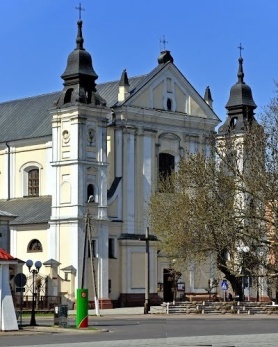 07.05. 2023 r.W CIENIU BazylikiPismo Parafii Trójcy św. w Janowie Podlaskim-do użytku wewnętrznego-PONIEDZIAŁEK – 08 maja PONIEDZIAŁEK – 08 maja 7.001.+Jana Owerko – greg. – of. rodzina. 2.+Marię Chacińską, Henryka, Danutę, Janinę, Czesława, zm. z rodz. Wolskich i Chacińskich – of. Zbigniew Chaciński.15.151. +Henryka, Antoninę, Feliksa, Józefę – of. Teresa Chilkiewicz.  18.001. W int. ks. Stanisława – of. Margaretki.2.+Marię Borsuk (9dz.)WTOREK –09 maja WTOREK –09 maja 7.00 1.+Jana Owerko – greg. – of. rodzina. 8.001. Nowenna do św. Antoniego. 15.151. +Stanisława, Filomenę Sokoluk, Piotra i Kamilę. 18.001.+Kazimierę (r.), Jana, Adama, Anastazję, Marcina, zm. z rodz. Plażuków i Stepiuków – of. Teresa Plażuk.2.+Helenę Sidoruk (30dz.) ŚRODA – 10 majaŚRODA – 10 maja7.00 1. +Jana Owerko – greg. – of. rodzina.15.151. Dz.bł. w 50 r. urodzin Barbary – of. rodzina. 18.001.W intencji uczestników nowenny do MBNP.2.+Franciszka Kuszneruka (30dz.) Czwartek – 11 majaCzwartek – 11 maja7.001.+Jana Owerko – greg. – of. rodzina. 15.151.+Stanisława ( z racji imienin) – of. rodzina. 18.001.+Wiesławę Krzyżanowską (2r.),  Stanisława, Urszulę – of. mąż i dzieci.2.Dz.bł. w 80 r. urodzin Ireny z prośbą o  Boże błog., i opiekę Matki Najśw. PIĄTEK – 12 majaPIĄTEK – 12 maja7.001.+Jana Owerko – greg. – of. rodzina. 15.151. +Antoniego (r.), Janinę, Romana, Zenona, Jana, zm. z rodz. Stefaniuków i Tychmanowiczów – of. Janina Krzesiak. 18.001. +Jana Danieluka (30dz.)2. +Stanisławę Stefaniuk, Aleksandra, Bożenę, Krzysztofa – of. rodzina. SOBOTA – 13 maja SOBOTA – 13 maja 7.001.+Jana Owerko – greg. – of. rodzina. 2.+Irenę Bieniak (30dz.) – of. córki z rodzinami. 15.151. +Zm. rodziców z obu stron z rodziny Demiańczuków i Chwesiuków 18.001. Za dzieci objęte modlitwą różańcową przez rodziców z Róż Różańcowych.  NIEDZIELA –14 maja NIEDZIELA –14 maja 8.001.+Jana Owerko – greg. – of. rodzina. 9.301.+Jana Ruszkowskiego, Karolinę i Edwarda Ruszkowskich – of. syn Jan. 2.+Jana, Piotra, Bolesławę, Józefa i Annę, zm. z rodz. Kłubczuków, Kołdackich, Grylaków – of. Henryk Grylak.  11.301. Za parafian.15.151. W int. Legionu Małych Rycerzy Miłosiernego Serca Jezusowego. 18.001. +Mariannę Kociubińską – of. siostra Lucyna z rodziną.  Msze św. z racji poświęcenia pól w następujących miejscowościach o g. 19.00Msze św. z racji poświęcenia pól w następujących miejscowościach o g. 19.00Msze św. z racji poświęcenia pól w następujących miejscowościach o g. 19.00Msze św. z racji poświęcenia pól w następujących miejscowościach o g. 19.0015.05poniedziałekCieleśnicaOstrów16.05WtorekHołodnicaŁukowiska17.05ŚrodaWerchliśBłonie18.05CzwartekPeredyłoJakówki19.05PiątekNowy Pawłów – godz.17.00Romanów20.05SobotaStare BuczyceGranna22.05PoniedziałekStary PawłówKlonownica Mała